Des Mésanges     Semaine 1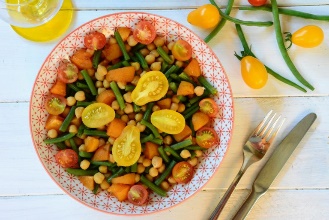 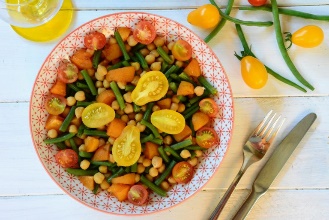 Semaine  2Semaine  3Semaine 4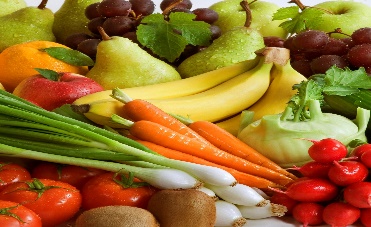 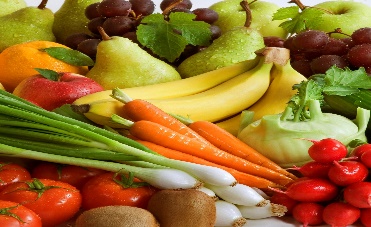 Automne 2021Automne 2021COLLATIONDÎNERCOLLATIONLUNDIFRUITSLAITSoupe tonkinoise tofu, légumes et vermicelles                       Crudité et fromage                             Pomme et laitTrempette aux épinardsChips de pitalaitMARDIFRUITSLAITCrème de maïs (patate, oignon, mais)Wrap au poulet, fromage et pesto Pomme et laitGâteaux aux pommes et épiceslait MERCREDIFRUITSLAITPavé de saumon sur ratatouille (aubergines, courgettes, tomates, oignions)Orzo aux herbesSalade de concombres aneth et yogourtPommes et laitBiscuits  bananes et raisinsLait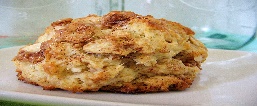 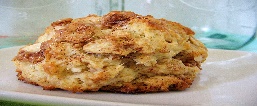 JEUDIFRUITS, LAIT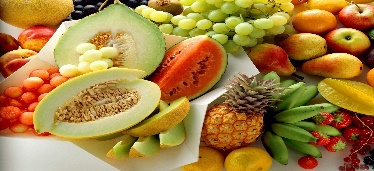 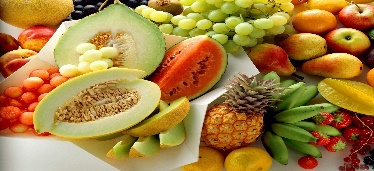 Tajine au poids chiches et légumesCouscousSalade marocaine (tomate, concombre, oignon, coriandre)Yogourt grec, pomme et laitMuffinslaitVENDREDIFRUITSLAITMacaroni au bœuf et légumes (carottes, cèleris, tomates, oignons) salade de chouxPomme et laitBarres tendres maisonlaitAutomne 2021COLLATIONDÎNERCOLLATIONLUNDIFRUITSLAITPois chiche et choux-fleurs à l`indienneSalade de taboulé (couscous, persil, tomate)Fromage et pita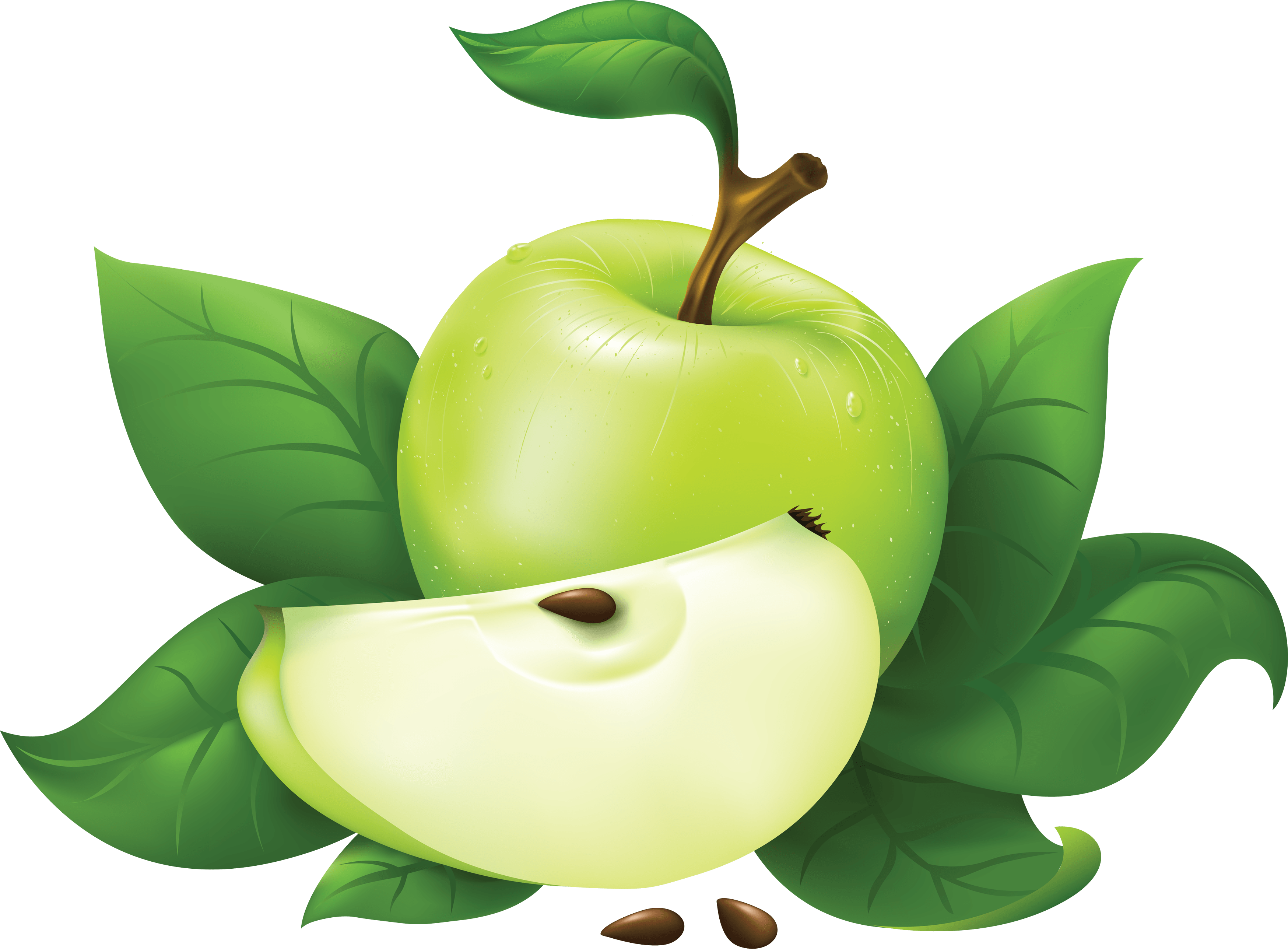 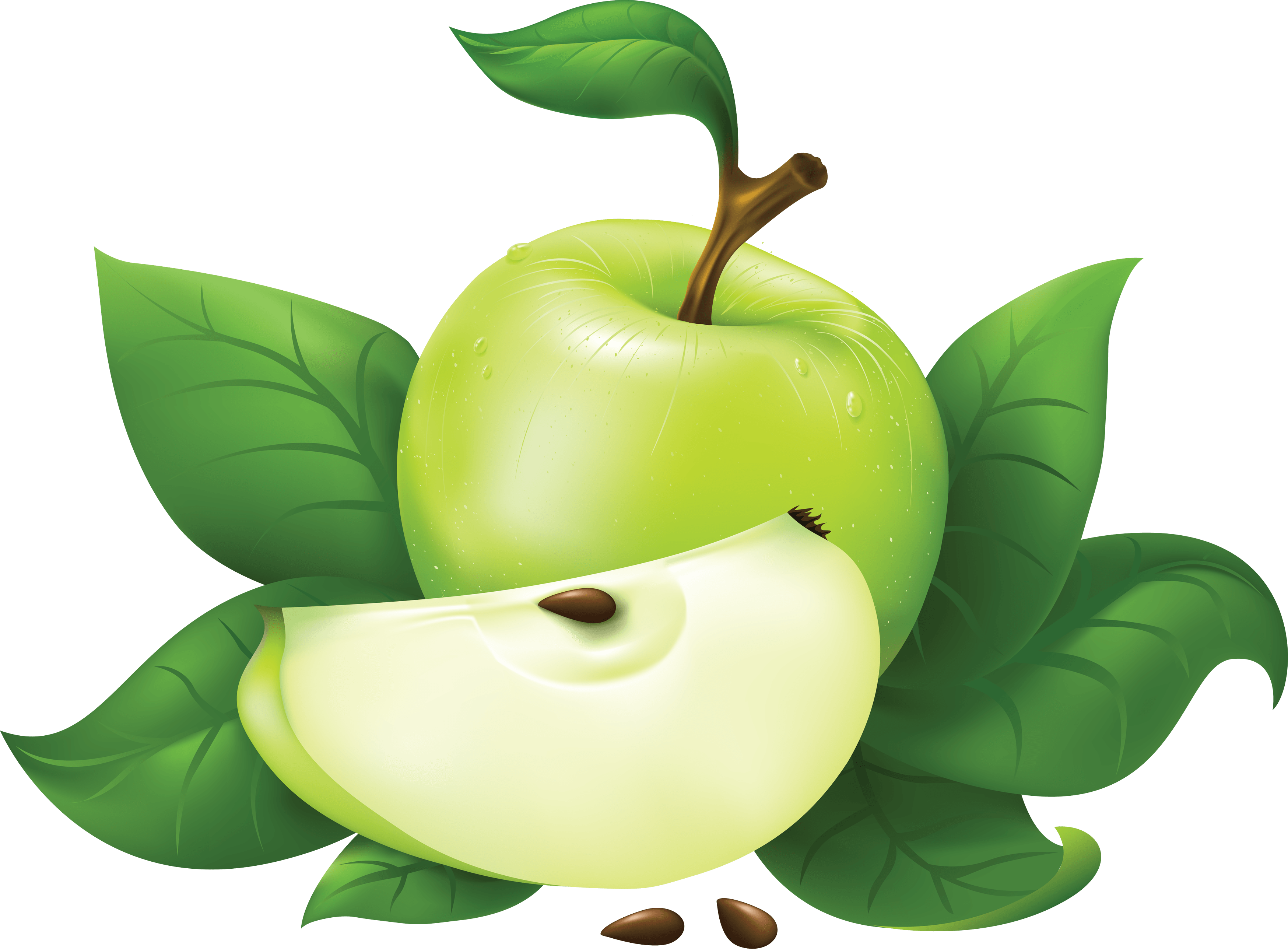 Pomme et lait                       Yogourt et fruitlaitMARDIFRUITSLAITHamburger de poulet, tomate, salade et tzatzíkiSalade de patates aux oignons et balsamiquePomme et laitBiscuits oranges et chocolatslaitMERCREDIFRUITS                    LAIT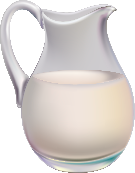 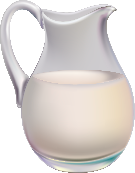 Merlu sur poireaux à la crème citronnéeRiz aux légumesAssiette de concombreCompote de pomme Pomme et laitMéli-mélo de céréales salée et laitJEUDIFRUITSLAITLasagne sauce rosée au tofu (courgettes et aubergines) salade mesclunYogourt grec Pomme et laitCrudité, trempette à l’avocatlaitVENDREDIFRUITSLAITBœuf Stroganov (oignon, champignon) et nouilles aux œufsPurée de carottes et navetsPomme et laitPain aux fruitslaitAutomne 2021COLLATIONDÎNERCOLLATIONLUNDIFRUITS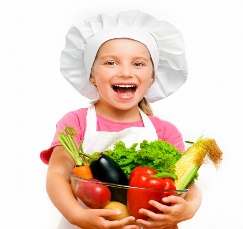 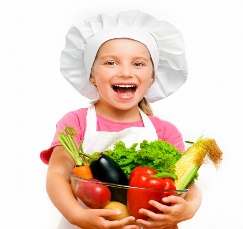 LAITQuiches aux légumesSalade de tomates et bocconciniCompote de pomme et laitFromage brie et fruitsCraquelinslaitMARDIFRUITSLAITSandwich au poulet effiloché et cannebergesCrème de courge butternutPomme et lait                       Gâteaux aux carotteslaitMERCREDIFRUITSLAITSalade césar au saumon cajun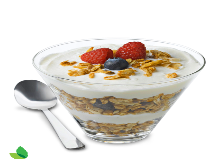 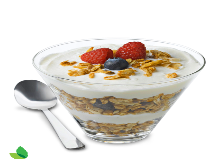 CruditésYogourt grec et céréales         Pomme et laitCroustade aux pommeslaitJEUDIFRUITSLAITSoupe mexicaine aux légumineuses  (céleris, poivrons, mais, tomates) Mini pizza aux légumesPomme et laitTortillas au beurre de soyalaitVENDREDIFRUITSLAITBoulettes de bœuf et brocoliSauce tomates sur spaghetti de bléCruditéPomme et laitGalettes à la mélasseLait Automne 2021COLLATIONDÎNERCOLLATIONLUNDIFRUITSLAITRiz frit au tofu, sauce soya à l’ailWok de légumes au gingembreBarres tendres aux grains de sésamePomme et laitCroutons aux poireaux et fromagelaitMARDIFRUITSLAITPoulet à l’ananas et poivronsCouscous aux courgettesSalade d’épinardsPomme et laitGâteaux au citron et aux graines de pavotlaitMERCREDIFRUITS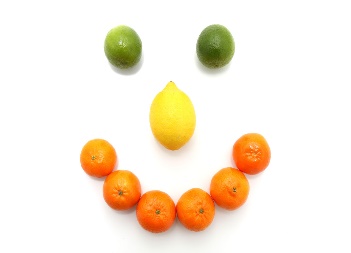 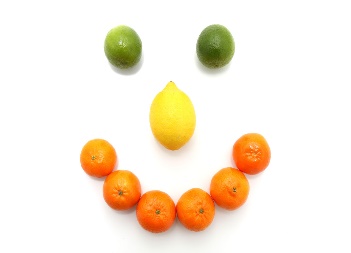 LAITMorue a l’orientalPurée de patates douces à la limeSalade de vermilles (tomates, concombres, poivrons, coriandre)Pomme et lait Smoothies aux fraises et céréalesJEUDIFRUITSLAITPizza aux œufsSalade de maïs et tofu (tomates, poivrons)Pomme et laitPain aux chocolatslaitVENDREDIFRUITSLAITBouilli au bœuf et légumes d’automne (patates, navets, carottes, choux)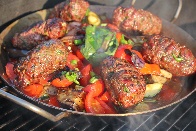 Pain et fromage                         Pomme et laitGalettes de gruau santélait